DSDEN 07 - DIPER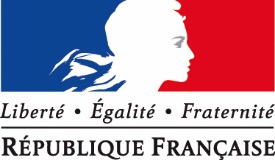 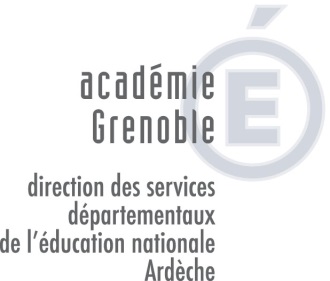 Mouvement départemental 2020Service des titulaires départementauxAnnexe n°2 : Fiche de positionnementà retourner au plus tard le 2 juillet 2020 (à 12h) au pôle du 1er degré par courriel exclusivement à l’adresse suivante :ce.dsden07-mouvement@ac-grenoble.frNom/Prénom……………………………………………………………………………………………………………………Téléphone…………………………………………………………………………………………………….…………………Adresse………………………………………………………………………………………………………………….....…………………………………………………………………………………………………………………………………………Vœux sur la liste des postes vacants à la rentrée 2020 (annexe n°1)Classez TOUS LES POSTES OU FRACTIONS DE POSTE de la liste par ordre de priorité. Le nombre de vœux n’est pas limité.NB : il n’est pas nécessaire de former tous les couplages possibles avec les fractions de poste souhaitées. Le pôle 1er degré étudiera toutes les possibilités de couplage dans l’ordre de vos vœux.Date :Signature (sauf en cas d’envoi par votre boîte professionnelle) :